Конспект урока: «Связь  между ценой, количеством и стоимостью. Решение задач»Урок № 3.Вспомним!!!Цена. Количество. Стоимость.Стоимость – это то, что мы заплатили за всю покупку. Задача 1: Наташа купила 5 открыток по 3 р. за каждую. Сколько стоила вся покупка?3 • 5 = 15 (р.)Чтобы узнать стоимость, нужно цену умножить на количество.Цена показывает сколько стоит один предмет.Задача 2: Наташа купила 5 открыток и заплатила за них 15 р. Сколько стоила одна открытка?15 : 5 = 3 (р.)Чтобы найти цену, нужно стоимость разделить на количество.Количество показывает сколько предметов мы купили.Задача 3: Наташа купила несколько открыток по 3 р. за каждую и отдала за покупку 15 р. Сколько открыток купила Наташа?15 : 3 = 5 (шт.)Чтобы найти количество, нужно стоимость разделить на цену.Запомни!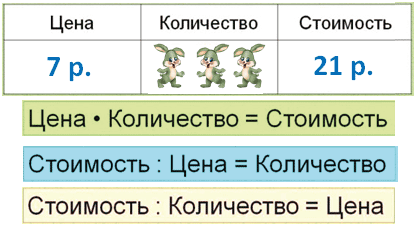 Задачи для самостоятельного решения.Подошел дядя Федор к торговцу журналами, чтобы купить 3 журнала для своего папы. Один журнал стоит 8 рублей. Сколько денег заплатит мальчик за покупку?Сначала давайте заполним таблицу.Что мы напишем в первом столбике? Какова цена журнала?Что мы напишем во втором столбике? Сколько журналов купил дядя Федор?Что мы напишем в третьем столбике? Знаем сколько он заплатил?Значит поставим «?»Как найти стоймость?8·3=24 (руб.)Ответ: 3 журнала стоят 24 рубля.2. Для мамы дядя Федор купил 6 одинаковых пуговиц. За всю покупку он заплатил 42 рубля. Сколько стоит одна пуговица?3. Для своей младшей сестренки дядя Федор купил несколько конфет. Одна конфета стоит 3 рубля. Сколько конфет купил мальчик, если за всю покупку он заплатил 27 рублей?КоличествоЦенаСтоимость5 шт.3 р.?КоличествоЦенаСтоимость5 шт.?15 р.КоличествоЦенаСтоимость?3 р.15 р.ЦенаКоличествоСтоимость8 руб.3 шт.? руб.ЦенаКоличествоСтоимость? руб.6 шт.42 руб.ЦенаКоличествоСтоимость3 руб.? шт.27 руб.